５　けがの「の」　　５　　　　　　　　　　　　　　　　　　　～ここでぶこと～(１)　は、どんなで、どんなにきやすいかえてきましょう。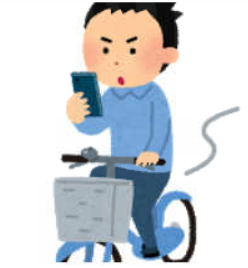 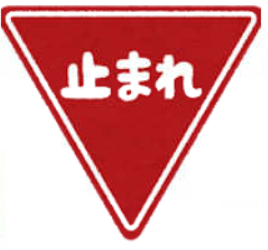 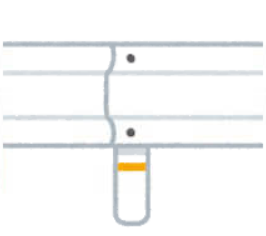 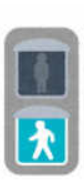 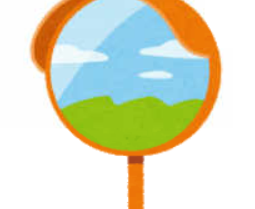 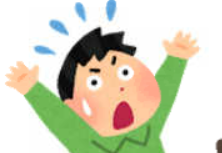 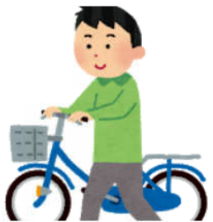 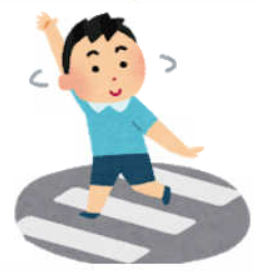 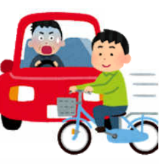 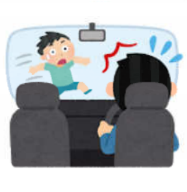 